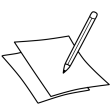 Meine geistigen FähigkeitenNameKlasse  Datumjaeher jaeher neinneinBegründung mit einem Beispiel 
aus ihrem / seinem AlltagMathematisches Verständnis„Matheaufgaben wie Dreisatz-, Bruch- oder Prozentrechnungen kannst Du leicht lösen.“„Du kannst Flächen, Inhalte und Winkel gut berechnen.“Mathematisches Verständnis„Matheaufgaben wie Dreisatz-, Bruch- oder Prozentrechnungen kannst Du leicht lösen.“„Du kannst Flächen, Inhalte und Winkel gut berechnen.“Organisationsfähigkeit„Du hast Talent zum Planen und überlegst Dir vorher genau, was alles zu tun ist, damit Du eine Aufgabe gut schaffst.“Räumliches Denken„Wenn Du den Bauplan eines Körpers siehst, kannst Du dir den fertigen Körper schnell vorstellen.“„Du kannst Dir Gegenstände auf einem Bild aus verschiedenen Blickwinkeln genau vorstellen und weißt, wie die Gegenstände in Wirklichkeit zueinander angeordnet sind.“Räumliches Denken„Wenn Du den Bauplan eines Körpers siehst, kannst Du dir den fertigen Körper schnell vorstellen.“„Du kannst Dir Gegenstände auf einem Bild aus verschiedenen Blickwinkeln genau vorstellen und weißt, wie die Gegenstände in Wirklichkeit zueinander angeordnet sind.“jaeher jaeher neinneinBegründung mit einem Beispiel 
aus ihrem/seinem AlltagTechnisches Verständnis„Du erkennst, wie Maschinen oder mechanische Apparate aufgebaut sind und wie ihre Einzelteile zusammenarbeiten.“Textverständnis„Du verstehst Texte gut und kannst das Wichtigste daraus richtig wiedergeben.„Es fällt Dir leicht, einen Aufsatz zu schreiben.“Textverständnis„Du verstehst Texte gut und kannst das Wichtigste daraus richtig wiedergeben.„Es fällt Dir leicht, einen Aufsatz zu schreiben.“Zusammenhänge erkennen„Du erkennst z. B. bei verschiedenen Formen, Mustern oder Symbolen schnell die Gemeinsamkeiten und Unterschiede.“Logisches Denken„Du bist in der Lage, Sachverhalte, die einleuchtend und klar sind, nachzuvollziehen.“Ideenreichtum„Du hast gute Einfälle und Ideen bei der Lösung von Problemen.“Sprachbeherrschung„Du kannst Dich so ausdrücken, dass andere gut verstehen, was Du meinst.“„Du kannst gut diskutieren.“Sprachbeherrschung„Du kannst Dich so ausdrücken, dass andere gut verstehen, was Du meinst.“„Du kannst gut diskutieren.“